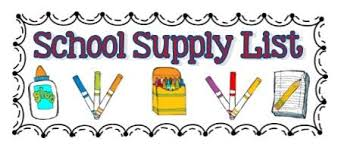 PLYMOUTH RIVER SCHOOL GRADE KAs you prepare for the start of school, please consider purchasing the following suggested list of classroom supplies. All items are optional and every student will receive the supplies they need to fully participate in classroom learning. We are excited that you will be joining the PRS Family! Thank you!Set of ear buds or head phones and a bag for storage. (The adapter piece must be straight (not L shaped) to plug properly into the iPad. A suggested pair that works well and is comfortable is JLab Fold JBuddies Kids Headphones.) https://www.amazon.com/JBuddies-folding-Limiting-Headphones-GUARANTEED/dp/B00KTCMJMQ1 Black Sharpie marker 1 box Mr. Sketch markers ~ (12 colors) Markers are sold at Staples or Target. 1 box Thin Crayola markers container Lysol wipesBox of Tissuesroll of paper towelsSee you in September!Your Kindergarten Teachers, Mrs. Bensten, Mrs. O’Brien, Mrs. Maescher, Mrs. Riley